Прайсна новогоднее оформлениеНаименование работматериалразмерцена, руб.примечаниеГотовые решения1.1 ЕЛКИ1.11 Елка Рустик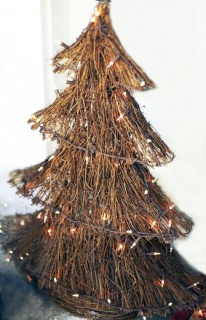 ветки березы, жесткий проволочный каркас, подсветкавысота 1м1490 (без подсветки)2190 (с подсветкой)1.12 Елка Классика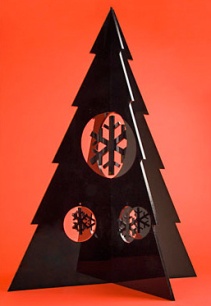 МДФ (5мм), покраска (серебро, золото, красный, зеленый, синий)высота 1 мвысота 1,3 м19902990*возможен прокат1.13 Елка Модерн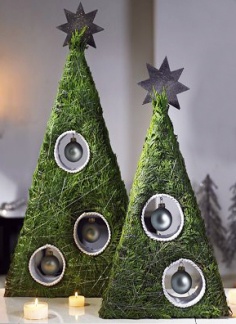 Каркас из картона, мох, елочные шарывысота 1 мвысота 1,5 м199029902.1. ЕЛОЧНЫЕ УКРАШЕНИЯ 2.11 Украшение Шар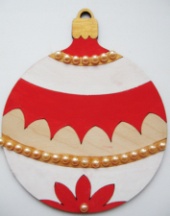 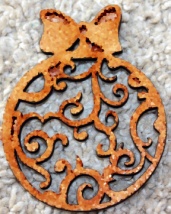 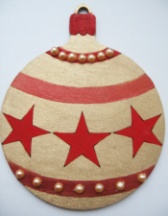 МДФ (3мм), покраска, декор(разные модели)диаметр 10 см59минимум 102.12 Украшение Снежинка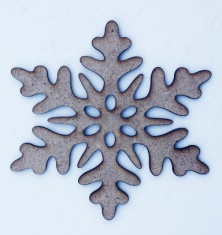 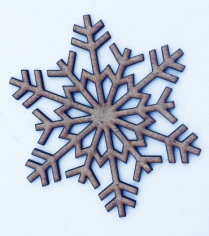 МДФ (3 мм), покраска (разные модели)диаметр 12 см49минимум 102.13 Украшение на елку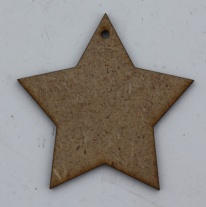 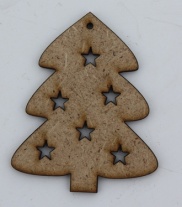 МДФ (3мм),покраска, декорВысота 10-12 см49минимум 102.14 Ажурные варежки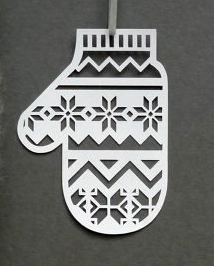 МДФ (3 мм),Покраска (белый, красный, синий)высота 12 смвысота 18 смвысота 30 см1292493993.1. БУМАЖНЫЙ ДЕКОР3.11 Снежинки-кружки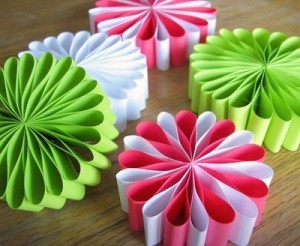 Плотная бумага(цвета различные)диаметр 15 смдиаметр 25 смдиаметр 35 см4999189минимум 53.12 Снежинки-цветы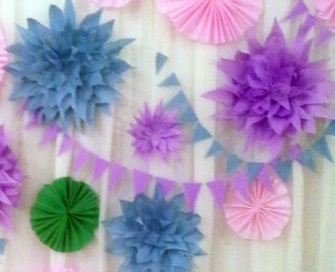 Креп-бумага(цвета различные)диаметр 10 смдиаметр 20 смдиаметр 30 см4999199*возможен прокат4.1 МАНЕКЕН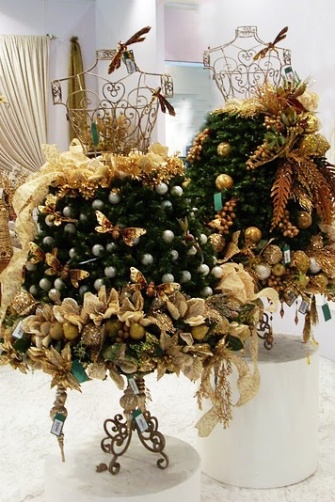 Каркас манекенаиз жесткой проволоки,декор дополнительноВысота 1,5 м5000(каркас)*возможен прокатИндивидуальные решения1. Эскиз + смета (1-2 варианта)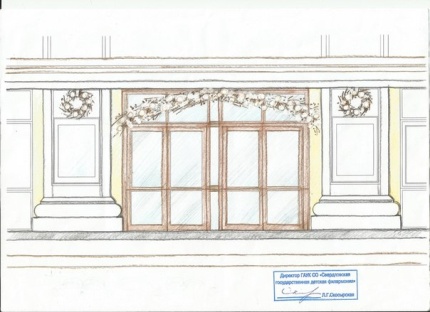 Формат А4600*при заказе от 5000 - эскиз в подарок!2. Композиция из искусственных материалов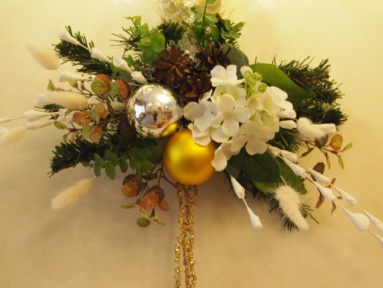 Цветы, ветки ели, елочные шары и пр.      от 30 смот 390 3. Оформление входной группы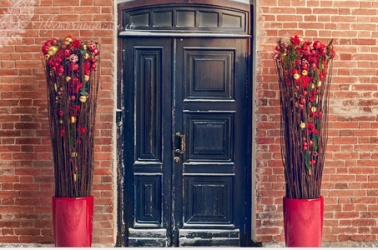 Искусственные материалыот 50004. Оформление торгового зала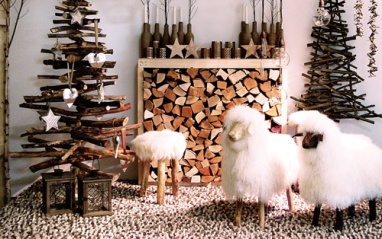 Различные материалыот 50005. Оформление витрины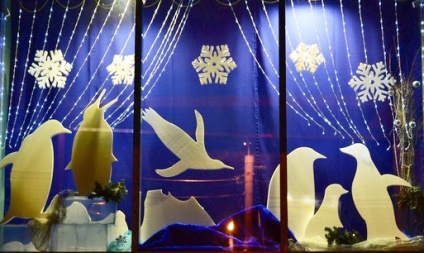 Различные материалыот 50006. Подсветка, доп. освещение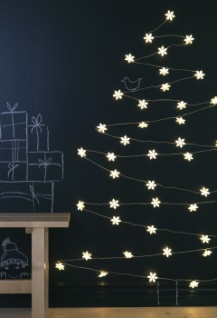 от 15007. Монтаж10% от общей стоимости